Divisibility TestsExampleA number is divisible by 2  if the last digit is 0, 2, 4, 6 or 8. 168 is divisible by 2 since the last digit is 8. A number is divisible by 3  if the sum of the digits is divisible by 3. 168 is divisible by 3 since the sum of the digits is 15 (1+6+8=15), and 15 is divisible by 3. A number is divisible by 4  if the number formed by the last two digits is divisible by 4. 316 is divisible by 4 since 16 is divisible by 4. A number is divisible by 5  if the last digit is either 0 or 5. 195 is divisible by 5 since the last digit is 5. A number is divisible by 6  if it is divisible by 2 AND it is divisible by 3. 168 is divisible by 6 since it is divisible by 2 AND it is divisible by 3. A number is divisible by 8  if the number formed by the last three digits is divisible by 8. 7,120 is divisible by 8 since 120 is divisible by 8. A number is divisible by 9  if the sum of the digits is divisible by 9. 549 is divisible by 9 since the sum of the digits is 18 (5+4+9=18), and 18 is divisible by 9. A number is divisible by 10  if the last digit is 0. 1,470 is divisible by 10 since the last digit is 0. Example 1:   Example 1:   Determine whether 150 is divisible by 2, 3, 4, 5, 6, 9 and 10. 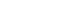 150 is divisible by 2 since the last digit is 0. 150 is divisible by 3 since the sum of the digits is 6 (1+5+0 = 6), and 6 is divisible by 3. 150 is not divisible by 4 since 50 is not divisible by 4. 150 is divisible by 5 since the last digit is 0. 150 is divisible by 6 since it is divisible by 2 AND by 3. 150 is not divisible by 9 since the sum of the digits is 6, and 6 is not divisible by 9. 150 is divisible by 10 since the last digit is 0. 22If the last digit is even, the number is divisible by 2.If the last digit is even, the number is divisible by 2.If the last digit is even, the number is divisible by 2.33If the sum of the digits is divisible by 3, the number is also.If the sum of the digits is divisible by 3, the number is also.If the sum of the digits is divisible by 3, the number is also.44If the last two digits form a number divisible by 4, the number is also. If the last two digits form a number divisible by 4, the number is also. If the last two digits form a number divisible by 4, the number is also. 55If the last digit is a 5 or a 0, the number is divisible by 5. If the last digit is a 5 or a 0, the number is divisible by 5. If the last digit is a 5 or a 0, the number is divisible by 5. 66If the number is divisible by both 3 and 2, it is also divisible by 6. If the number is divisible by both 3 and 2, it is also divisible by 6. If the number is divisible by both 3 and 2, it is also divisible by 6. 7
 7
 Take the last digit, double it, and subtract it from the rest of the number; 
if the answer is divisible by 7 (including 0), then the number is also. Take the last digit, double it, and subtract it from the rest of the number; 
if the answer is divisible by 7 (including 0), then the number is also. Take the last digit, double it, and subtract it from the rest of the number; 
if the answer is divisible by 7 (including 0), then the number is also. 8
 8
 If the last three digits form a number divisible by 8, 
then so is the whole number. If the last three digits form a number divisible by 8, 
then so is the whole number. If the last three digits form a number divisible by 8, 
then so is the whole number. 99If the sum of the digits is divisible by 9, the number is also. If the sum of the digits is divisible by 9, the number is also. If the sum of the digits is divisible by 9, the number is also. 1010If the number ends in 0, it is divisible by 10. If the number ends in 0, it is divisible by 10. If the number ends in 0, it is divisible by 10. 1111Alternately add and subtract the digits from left to right. (You can think of the first digit as being 'added' to zero.)
If the result (including 0) is divisible by 11, the number is also.
Example: to see whether 365167484 is divisible by 11, start by subtracting: 
[0+]3-6+5-1+6-7+4-8+4 = 0; therefore 365167484 is divisible by 11. Alternately add and subtract the digits from left to right. (You can think of the first digit as being 'added' to zero.)
If the result (including 0) is divisible by 11, the number is also.
Example: to see whether 365167484 is divisible by 11, start by subtracting: 
[0+]3-6+5-1+6-7+4-8+4 = 0; therefore 365167484 is divisible by 11. Alternately add and subtract the digits from left to right. (You can think of the first digit as being 'added' to zero.)
If the result (including 0) is divisible by 11, the number is also.
Example: to see whether 365167484 is divisible by 11, start by subtracting: 
[0+]3-6+5-1+6-7+4-8+4 = 0; therefore 365167484 is divisible by 11. 1212If the number is divisible by both 3 and 4, it is also divisible by 12. If the number is divisible by both 3 and 4, it is also divisible by 12. If the number is divisible by both 3 and 4, it is also divisible by 12. Divisible ByRules of Divisibility2The last digit or the unit digit is even (0,2,4,6,8).3The sum of the digits is divisible by 3.4The last two digits are divisible by 4.5The unit digit or last digit is 0 or 5.6Number divisible by both 2 and 3.7The last digit is multiplied by 2 and subtracted from the rest of the number. The result is either 0 or divisible by 7.8The last three digits are divisible by 8.9The sum of the digits is divisible by 9.10The unit digit is zero.11The sum of the even digits is subtracted from the sum of the odd digits. The result is either 0 or divisible by 11.12Number divisible by both 3 and 4.